THE ASSOCIATED STUDENTS OF THE UNIVERSITY OF HAWAI‘I AT MĀNOA2465 Campus Road, Campus Center Room 211AHonolulu, Hawaii 96822General Senate Meeting #11 of the 110th SenateNovember 22, 2022, 6:15pmHybridOPENINGCall to OrderPresident Ramirez called the meeting to order at 6:19 pm on Zoom.Roll CallPresent: 	[16] President Ramirez, Vice President Kasal-Barsky, Acting Treasurer Dulai, Secretary Cha, SAL Dizon, SAL Hermoso, Senator Crowell, Senator Genova, Senator Goo, Senator Kang, Senator Kim, Senator Kirwan, Senator Sambrano, Senator Stewart, Senator Tran, Senator YeeExcused Absent: 	[5] Senator Martin, Senator Stephens, Senator Lum, Senator Santiago, Senator BruceUnexcused Absent:	[1] Senator McCartanExcused Late:	[0] Unexcused Late:	[1] SAL ChenExcused Early Departure:	[0]Unexcused Early Departure:	[0]On Leave:	[0]Advisor:	[1] Healani Sonoda-PaleEx Officio:	[0]Guests:	[3] Isabel Curb, Mo Danta, Sophia ManaloReading & Approval of Minutes110GSM10 11012022 DRAFT MinutesPresident Ramirez			May I motion to divert from meeting minutes to testimony (while Secretary Cha pulls up the Meeting Minutes for GSM #10)?Senator Goo				Set motion.Senator Kim				Second.*Reverted back to reading and approval of minutes after testimonyPresident Ramirez			I’m gonna give a minute for approval. May I entertain a motion for the approval of the minutes?
SAL Hermoso				Set motion.Senator Goo				Second.President Ramirez			Meeting minutes are approved. So we’re going to the next item on the agenda, which is reports. Official CorrespondenceTestimonyPresident Ramirez			We do have some people interested in testifying.Isabel					Aloha, my name is Isabel Curb and I’m a UH student working with the campaign tree named the life sciences building after Dr. Isabella Aiona Abbott. The University of Hawaii is on Hawaiian land and has many impactful Hawaiian students and educators. And as a student myself, I feel like the campus doesn't always reflect that. Our campus geography is mapped out with the names of donors who are majority white and male. And I don't think this properly represents the values of UH Manoa. And I worry if it's sending the message that we value the contributions of our native blind students and educators. So Dr. Isabella Aiona Abbot was known as the first lady of Limu and was the first native Hawaiian to receive a PhD in science. She was regarded as the world's leading expert on algae in the pacific. And the life sciences building is a new building on campus. She pioneered a place for native women in the sciences and deserves to be recognized as an aspirational and inspirational figure. Thank you. President Ramirez			Thank you so much Isa. Sophia, when you’re ready we’ll give you 3 minutes as well.Sophia					Aloha everybody. I’m Sophia Manalo and I’m in my fourth year here as an NREM major. Today, I’m coming to you as a woman in STEM and as someone who has unconditional love for Hawaii and the native people of this land. Isabella Aiona Abbott is a prominent figure to me as a woman in STEM. She had multiple publications on her studies and discoveries of seaweed. She has received all the highest awards in institutions that she has been part of. She continued to teach for a long time after she was set to retire. She had done too much for the community of science and for this university. I strongly believe that the life sciences building should be named after Isabella Aiona Abbott. After all, this is Hawaii's main university and there are only five out of 125 buildings on campus named after native Hawaiians. Give women, women in STEM and native Hawaiian women, a chance to be recognized for their hard work in their own merit without having to donate a generous amount of money in order to get that recognition that they deserve. I ask you to stand with us and help us today for native women, women of color, students, your sisters, daughters, nieces, and granddaughters. Show them that you stand for them. Show them that one day, love what they do, and dedicate themselves to their goals that they deserve to be recognized for it. President Ramirez			Thank you so much. Mo, did you want to testify as well?Mo					Yes, I would also like to testify. Hi I’m Mo Danta, a social worker at UH Manoa and a member of the campaign to name the life sciences building after  Dr. Isabella Aiona Abbott. As a society, we should know by now that representation matters, but looking at a map of the UH Manoa buildings, the buildings here do not represent native Hawaiians as they should. The student body of UH Manoa according to the UH Manoa website from 2021 data is 35% male and 65% female and 18.3% native Hawaiian, yet only 5.6% of buildings on campus are named after women and only 4% of buildings are named after native Hawaiians. Dr. Sylvia Smith, a professor of botany here at UH Manoa worked with Abbott for a number of years, and is one of the members of our campaign. And she likes to constantly remind us that it's not just due to Dr. Abbott being a native Hawaiian woman that she deserves this honor. She is an internationally renowned scientist and has many credentials. As Isa and Sophia already talked about, she was the first lady of Limu. She discovered and named over 200 species of Limu. She has eight books and over 150 scientific publications. She is actually credited with the creation of the ethnobotany major at UHM’s botany department. And she has numerous awards, including the Gilbert Morgan Smith medal, which is the highest medal in marine botany. So because of both her credentials and how significant representation is, I believe that it's an easy decision to name the Life Sciences building after her. Thank you. President Ramirez			Thank you so much, Mo, Isa, and Sophia for testifying. So we’re going to move back into the approval and meeting of minutes. May I get a motion to revert back?SAL Hermoso				Set motion.Acting Treasurer Dulai			Second.REPORTSExecutivePresidentPresident Ramirez		I’m gonna send an email with some of the stuff we did for AS(YOU)H week with pictures and videos to give a recap. I did mention this to our ECM members too so I will send that out. I’ll have Hayden present next.Vice-PresidentVice-President Kasal-Barsky	Thank you everyone who volunteered at the events for AS(YOU)H week and the UAA committee who planned and had a meeting to work on the scholarships.		TreasurerTurn in rate sheets by the end of the month.SecretaryNo report.AdministrativeAdvisorAdvisor Sonoda			Couple things I wanted to announce: With more traffic in the office, I was concerned about the staff space so we’re gonna put up a sign that the space where the office staff works is off limits because we do have personal information. Sometimes it’s out because we’re processing it while the office staff is working. Another thing I wanted to share, is if you come into the office please clean up. So we’re going to have to now police ourselves and clean up after ourselves. Another thing I wanted to bring up was for access outside the regular office, it’s always good to let an advisor know if you’re gonna be in the office and it should be for work. Thursday and Friday, we’re gonna be closed and we’re open during finals week. We’ll still be working during Christmas break, just to give you a heads up. For the work request, I ask that everyone do your own work request and when you do it, make sure you put your own personal email. Thank you.President Ramirez		Thank you so much. If anyone from the committees would like to report as well, you totally can. If not, no worries. So we’re gonna go down to the next item of business.Operations ManagerJudicial BranchStanding CommitteesCampus Life					Our ProgressNoneOur PlansNoneIssuesNoneMiscellaneousNoneElections					Our ProgressNoneOur PlansNoneIssuesNoneMiscellaneousNoneExternal Affairs					Our ProgressNoneOur PlansNoneIssuesNoneMiscellaneousNoneFinanceChairperson Chen					Our ProgressNoneOur PlansNoneIssuesNoneMiscellaneousNoneInternal Affairs					Our ProgressNoneOur PlansNoneIssuesNoneMiscellaneousNoneInvestments and Long Range Planning					Our ProgressNoneOur PlansNoneIssuesNoneMiscellaneousNoneStudent AffairsPresident Ramirez					Our ProgressNoneOur PlansNoneIssuesNoneMiscellaneousNoneUndergraduate Academic Affairs					Our ProgressNoneOur PlansNoneIssuesNoneMiscellaneousNoneAd-HocSPECIAL ORDERSUNFINISHED BUSINESS & GENERAL ORDERSSenate Act 21-23 Funding for  Fall 2022 AS(YOU)H WeekPresident Ramirez			We have a bill that would be adjusted because we need to adjust some of the line items with pricing. So what would need to be done is I would entertain a motion to recall a bill and then it can be explained what can be done so that can happen. So may I entertain a motion to recall Senate Act 21-23?Senator Goo				Set motionActing Treasurer Dulai			Second.President Ramirez			And then Min Ji, this one needs ¾ majority roll call.VOICE VOTE TO RECALL SENATE ACT 21-23 FUNDING FOR FALL 2022 AS(YOU)H WEEK					Vote was unanimously in favor; Motion passes. President Ramirez			It sounds like it was unanimous. We’re going to take a look at the bill. We needed to make adjustments with a couple things we didn’t use so we can appropriate that amount back into our budget and also, there’s an adjustment to a line item, we didn’t use food but we’re going to reallocate it to promotional items. I’m also gonna entertain a motion to amend the line item for promotional items for football game giveaways and also amend and taking out completely the line item for grad fair, and after that we can adjust the amount and we’ll do an approval of what was adjusted at the very end. May I entertain a motion to take out the grad fair line items?SAL Hermoso				Set motionSenator Goo				Second. Also, just a quick question about this. So usually whenever we don’t spend, it goes back to the account at the end of the year, correct?President Ramirez			Yes, well I think Healani can answer that.Advisor Sonoda				Yes, it does go back into the account but I know that our finance chair is keeping track of the amounts being appropriate with every bill so if we amend this bill, it’s going to lessen the amount appropriated and open up more funds to use for other things but the way it is now, it’s still appropriated for that. But, yes you’re totally correct. Either way is fine. You could leave it like this, but at the same time,  it really depends on how you’re doing your accounting and planning going forward, and I know Jason is doing a really good job figuring out how much money is appropriated. Good question, Quinn. You don’t have to but it’s gonna tidy up things a little bit more if you do take it out.Senator Goo				Okay, thank you, Healani. Also, second the motion.President Ramirez			The motion has been approved. May I entertain a motion to take out the food item and football give away and adjust the pricing for the promotional items?SAL Hermoso				Set motion to take out the food item and football game giveaway.Acting Treasurer  Dulai			Second.SAL Hermoso				Set motion to modify the amount for promotional items.Senator Goo				Second.President Ramirez			The motion is approved. Okay, so I got $12,896. May I entertain a motion to approve Senate Act 21-23 as amended and do a roll call?Vice-President Kasal-Barsky		Set motion.Acting Treasurer Dulai			Second.President Ramirez			Okay, Min Ji, may you do roll call please?VOICE VOTE TO APPROVE SENATE ACT 21-23 FUNDING FOR FALL 2022 AS(YOU)H WEEK AS AMENDED					Vote was unanimously in favor; Motion passes. Secretary Cha				The ayes have it.President Ramirez			The amended bill is approved.NEW BUSINESSCandidate List ApprovalPresident Ramirez			Sara would you like to take over the conversation here?Senator Kim				So this is the candidate list for the second special elections. We actually had a lot of people apply. We are still missing some senators for certain seats such as the College of Health and Sciences and Social Welfare, School of Architecture, Pacific and Asian Studies, and School of Travel Industry Management. If anyone would like to floor nominate anyone today, that’d be great but please let them know they’re being floor nominated. If not, this is the candidate list and I’d like to push for approval today.President Ramirez			May I entertain a motion to approve the candidate list?Vice-President Kasal-Barsky		Set motion.Senator Goo				Second.President Ramirez			May I get a roll call please, Min Ji?VOICE VOTE TO APPROVE CANDIDATE LIST					Vote was unanimously in favor; Motion passes. Secretary Cha				The ayes have it.President Ramirez			Thank you so much everybody. Senate Bill 24-23 Funding for Student Feeding During FinalsAmended: Senate Bill 26-23  Funding for Student Feeding During FinalsPresident Ramirez			So we’re gonna move onto the next item. So we have a bill that was referred to the finance committee and just because of timing,  may I entertain a motion to withdraw this bill out of committee?Vice-President Kasal-Barsky		Set motion.Senator Goo				Second.President Ramirez			Okay, so this is the bill we’re gonna be talking about and there’s an amended version. May I entertain a motion to refer to the amended bill below?SAL Hermoso				Set motion.Senator Goo				Second.President Ramirez			Sinclair is a little bit busy with renovations so we’ll have to have it somewhere else. There’s an administrator who will give us a waiver to have it in some other places. I’m gonna give 10 more seconds before a motion or questions. May I entertain a motion to approve Senate Bill 26-23? Quinn?Senator Goo				I have a question. Who’s introducing this bill?President Ramirez			Hayden.Senator Goo				Which committee has been planning this?President Ramirez			No committee has been planning it but it’s just been, if someone’s introducing it, they can work with their committee or they can introduce it.Senator Goo				Okay, has there been any further planning in regards to this? because I think $10,000 seems like a lot and I’d like to see more of a breakdown like where each food time is coming from and the vendors and things like that.President Ramirez			With $10,000 for 4 days, that’s $2,500 per day to keep that in mind and we’re looking at making a theme for pasada for a theme in December, which is a Latin event that consists of eating. Some pieces were gonna be from places like oahu mexican grill and paniolos.Senator Goo				Okay, and you said this is something ASUH has done before?President Ramirez			We’ve done Sinclair study nights but then we’re not gonna be able to be at Sinclair due to renovations so it’s not gonna be called that but same concept.Senator Goo				Okay.Senator Kirwan				I was just gonna say Quinn is right. I think this section needs a better breakdown before it goes into practice if that’s good with you.President Ramirez			Yeah, we could do several things. So anyone can motion to have each day be $2,500 if that’s what people wanna amend or can amend to different things or amend it so that the price is $2,500 only. That’s the maximum we can spend per vendor.Advisor Sonoda				So I’m so sorry I just need additional information. Is this the first time you’ve seen this bill and is this gonna go to committee?President Ramirez			We did refer this to the finance committee at the last ECM.Advisor Sonoda				Did finance look through it?President Ramirez			Not yet but based on timing, that’s more of my concern.Advisor Sonoda				Okay, so you referred to how many committees and executive?President Ramirez			I only referred it to the finance committee, so the planning could've been done there.Advisor Sonoda				So I don’t think they met or I wasn’t informed.President Ramirez			They haven’t met, but as I said, based on the timing we have from now until finals, that’s why I’m trying to pull out the bill.Advisor Sonoda				Oh okay, so this is a special order then? It would need ⅔ vote because it’s not going through the regular process.President Ramirez			From what we’ve done in the past, special orders were when a bill was never at an ECM and it’s been attached directly to the GSM.Advisor Sonoda				But it was never heard and now you’ve referred it so it’s supposed to stay in the committee until it gets passed out of the committee. Technically, this bill is still in finance.President Ramirez			So we did the motion to withdraw.Advisor Sonoda				You did?President Ramirez			Oh okay. Thanks for explaining that. My concern with this bill is that it is $10,500. Finals is 2 weeks away and as someone who’s helped with sinclair study nights, it is a lot of work. We actually have to plan everything and transparency is important here, how you’re gonna spend the money, who’s gonna work and give out this food or if you have an agreement with someone, I don’t know what’s going on, and Hayden is the sponsor so she would be ultimately responsible for all of this and Hayden, are you prepared? Do you have a committee to work on this? You don’t wanna spend this much money on food and nobody shows up. There’s so many actual steps and planning it out is super important because I’m not the one in school having to study for finals, you folks are. Are you gonna be able to study for finals and run this? Ultimately it falls on Hayden because her name is on the bill. In the past, campus life committee would work together and plan it weeks ago. Just because it was done in the past, doesn’t mean you have to do it this semester. This is the first semester we’re coming out of COVID, we have 95% of the student body in person but we don’t have to do everything. I know it’s coming from a good place but you don’t have to do it. Nobody remembers having this during finals because we didn’t have this for 3 years. I’m just putting this into perspective. Your school comes first and this is a lot to carry for one person. I’d feel better if there was an actual budget we can see and a plan with a timeline and who’s gonna be responsible for what and what am I supposed to help with because I don’t know if I’ll be able to help if I have something else planned. I can’t change my plans if it’s last minute planning on your part. I want you guys to pass your classes and do well. I don’t want this to be a catalyst for not doing what you’re supposed to do and this is a really nice thought but it is a lot of money and as people who are responsible for money, we need to be responsible on planning as well but I know it’s coming from a good place, thank you. Just wanted to share that.President Ramirez			Thank you. Anyone can motion if anyone wants to. If anyone wants to half the amount or anything.SAL Hermoso				Can I motion to suggest an idea? Maybe we can work on 2 days instead of 4 just so it’ll be easier to plan and I would suggest if we could propose a detailed budget by Monday with that contingency. Would the senate be passing the bill in that sense?Senator Goo				I think having less days would be a start, however my concern is that depending on what we decide on, people need to be food handler certified. So I think Healani has to go through a certain process to do that and then we have to do the food handler certification and what if you’re not available that day? So I think a concern I have is that even if we do have the food, who’s gonna be there to hand it out?President Ramirez			One of the vendors is a truck so I did mention before that we have to talk with Andy Layman who I’ve been in contact with recently regarding that. He’s aware that there may b e interest to have food at finals so he said we just need to sign a form and then with the vendor, they just have to show their insurance and licensing with the state so they’ll be the ones handing out at that time. But the other vendors are gonna be having us pick up the food from them. Anybody’s always welcome to motion or ask questions.Vice-President Kasal-Barsky		To be honest, I would be okay planning this especially if others are okay and free planning this as well. I don’t know about anyone else but I’m under a lot of stress and I think for the future, this is something we need to plan way ahead of time, at least a month in advance. So yeah, that’s all.Senator Kirwan				I just wanna suggest that we don’t do it at all this semester and we work on planning this for the next semester to have a successful sinclair study night so we can do a successful budget breakdown and make at least the next one better because right now, it’s a stressful time.President Ramirez			Thank you. May I entertain a motion to go into roll call?Vice-President Kasal-Barsky		Set motion.SAL Hermoso				Second.President Ramirez			Okay Min Ji, may we get a roll call?Secretary Cha				Wait sorry, this is a motion to move this into the spring semester? Sorry, could we clarify what motion this is?President Ramirez			Oh Min Ji, the motion was to go into roll call.Acting Treasurer Dulai			Yeah, I’m still confused what we’re doing here.Secretary Cha				Yeah, what is this roll call vote, what motion are we voting on?President Ramirez			To pass the bill. VOICE VOTE TO APPROVE SENATE BILL 26-23 FUNDING FOR STUDENT FEEDING DURING FINALS 					Vote was not in favor (2 ayes, 12 nays); Motion does not pass. Secretary Cha				The nays have it and the motion does not carry.President Ramirez			Okay, so Senate Bill 26-23 dies. OPEN FORUMPresident Ramirez			So we’re gonna move onto the next agenda item. We’re gonna move into an open forum if anyone has anything to say? Okay, so we’re gonna move onto closing.CLOSINGAnnouncementsPresident Ramirez			As a reminder, Jalen can say this, but Jalen, do you wanna say something?Acting Treasurer Dulai			Yeah just do the rate sheets and try to turn them in.President Ramirez			May I entertain a motion to adjourn this meeting at 7:15?AdjournmentSAL Hermoso				Set motion.Vice President Kasal-Barsky		Second.Vote was in favor. Motion Carries. General Senate Meeting #11 was adjourned at 7:15pm.Respectfully Submitted,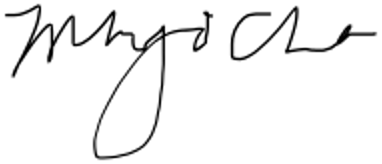 __________________________Min Ji ChaSecretary